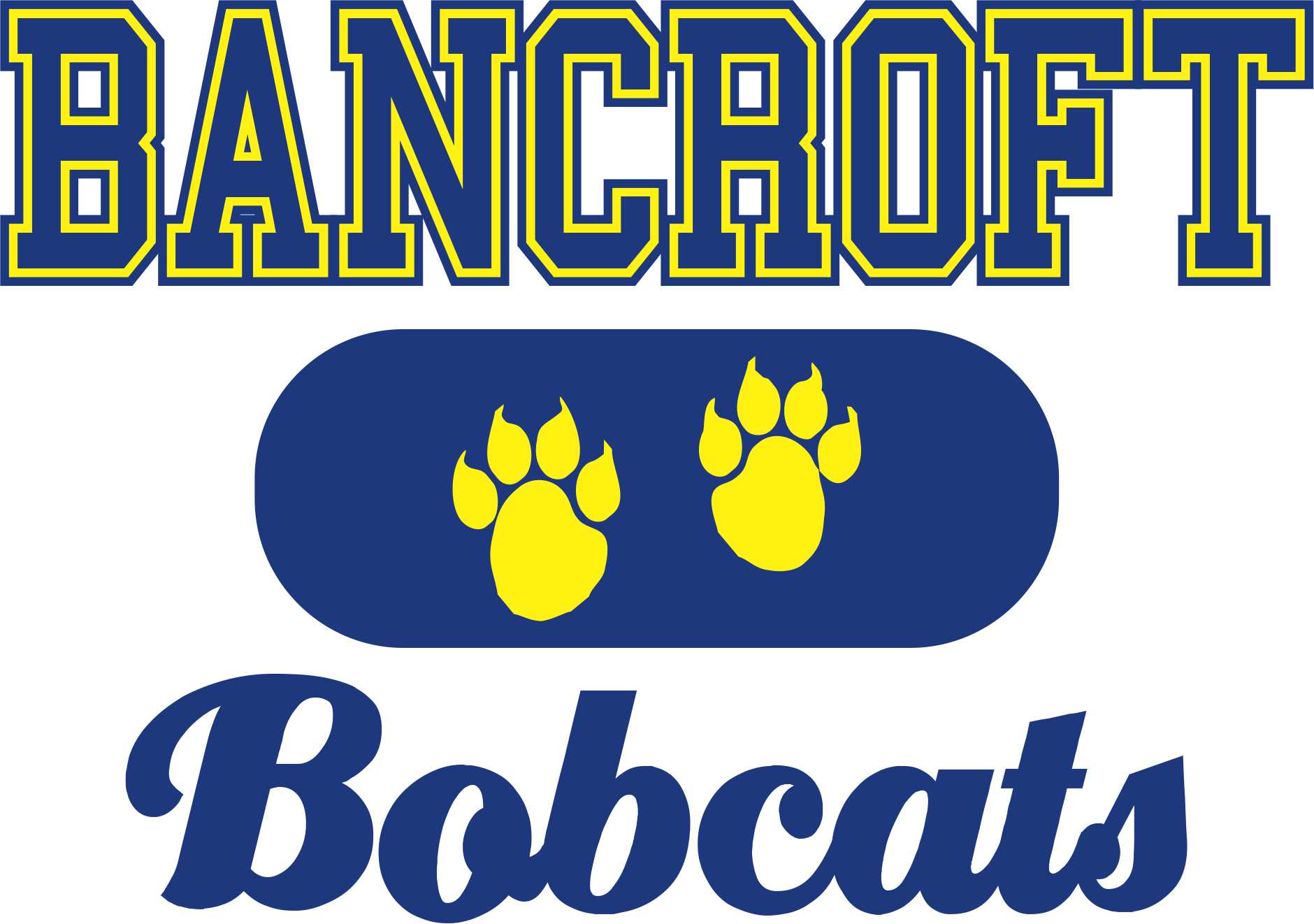 2013- 14 Bancroft Spiritwear Order FormPlease PRINT clearly:Date: _________________Student Name: ___________________________  Grade: ___________ Teacher: _______________Parent Name: ___________________________________ Phone: ________________________Please write size and quantity for each item. Write “Y” for youth sizes and “A” for adult sizes.Sizes available in royal t-shirts, tie dye t-shirts, girls yellow t-shirts, royal hooded sweatshirts and royal zip hooded sweatshirts. Please CHECK SIZES carefully. These are custom items and NO exchanges will be accepted.YOUTH  SIZES: YS, YM, YL     ADULT SIZES:  AS, AM, AL, AXL, AXXLDate Delivered: ________________________  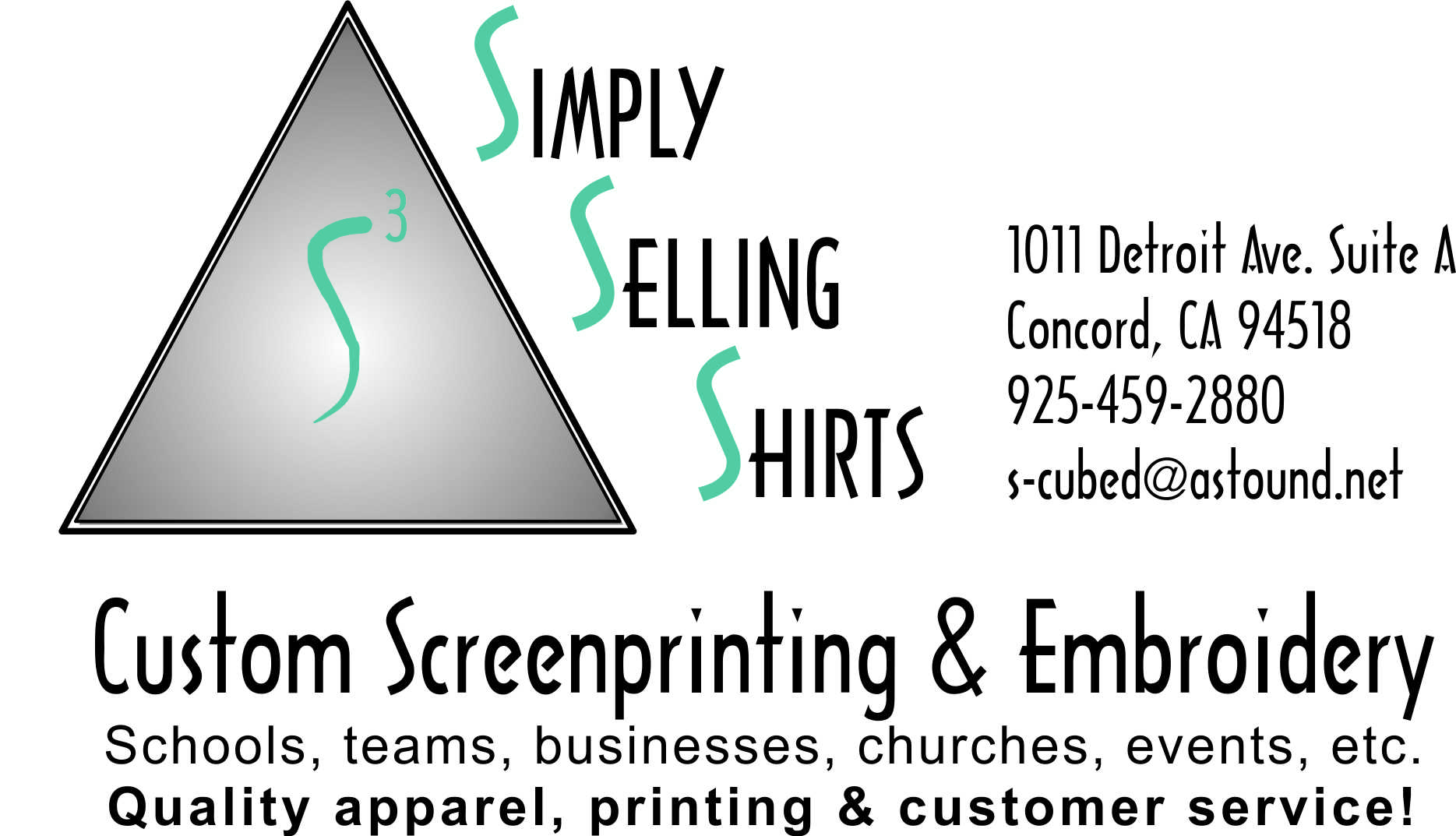 ItemSizeQuantityPriceTotal $Unisex Royal t-shirt$12Unisex royal/navy   tie dye t-shirt$15Girls Yellow t-shirt$12Royal hooded sweatshirt$22Royal Full ZIP hooded sweatshirt$25TOTALTOTALTOTALTOTALFinal Date Orders AcceptedDelivery Date(approximate)August 30September 12September 27October 10November 8November 22